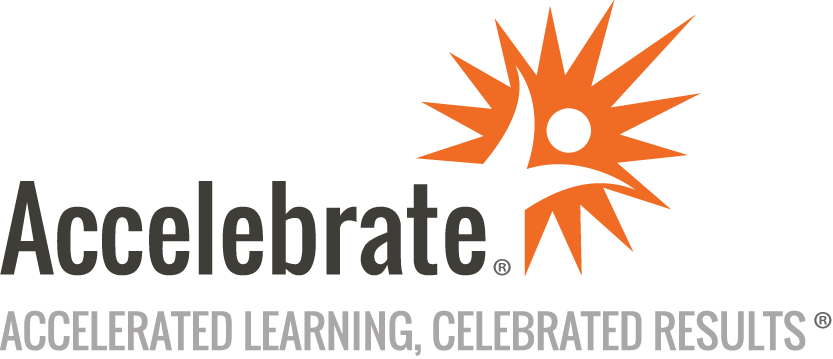 Empower Your Workforce with Copilot for Microsoft 365 Use Cases (MS-4004)Course Number: MOC-MS-4004
Duration: 1 dayOverviewThis official Copilot for Microsoft 365 training course (MS-4004) teaches attendees to leverage Copilot for Microsoft 365 use cases through a series of hands-on exercises for various departments, including Executives, Sales, Marketing, Finance, IT, HR, and Operations.To complete the exercises in this course, each student must have access to a Microsoft 365 subscription (BYOS) licensed to use Copilot for Microsoft 365. Each student must also have a Microsoft OneDrive account since Copilot requires OneDrive to complete the file-sharing tasks used throughout the Use Case exercises.PrerequisitesThis course targets business users who want to enhance their Copilot for Microsoft 365 skills to solve business-related use case scenarios.MaterialsAll Microsoft 365 training students receive Microsoft official courseware. An exam voucher is included for each participant for all Microsoft Official Courses taught in their entirety that have a corresponding certification exam.Software Needed on Each Student PCTo complete the Use Case exercises in this course, each student must have access to a Microsoft 365 subscription (BYOS) in which they're licensed to use Copilot for Microsoft 365. Each student must also have a Microsoft OneDrive account, since Copilot requires OneDrive to complete the file sharing tasks used throughout the Use Case exercises.ObjectivesGet familiar with Copilot for Microsoft 365Use Copilot throughout Microsoft 365 appsExplore best practices for using Copilot and building effective promptsExtend Copilot with plugins and Graph connectorsGet hands-on practice using Copilot in various Microsoft 365 apps (Word, PowerPoint, Outlook, etc.) to complete common business-related tasks about each Use Case. OutlineIntroduction to Copilot for Microsoft 365 What is Copilot for Microsoft 365?Explore how Copilot for Microsoft 365 worksExplore the core components of Copilot for Microsoft 365Examine how Microsoft is committed to responsible AIExplore the possibilities with Copilot for Microsoft 365 Compose and summarize documents with Copilot in WordSummarize and draft emails with Copilot in OutlookDesign captivating presentations with Copilot in PowerPointAnalyze and transform data with Copilot in ExcelElevate productivity with Copilot in TeamsEmpower employees through Microsoft Copilot with Graph-grounded chatOptimize and extend Copilot for Microsoft 365 Examine the art and science of working with AIReview best practices for using Copilot for Microsoft 365Examine how to build an effective promptReview prompting best practicesExtend Copilot for Microsoft 365 with pluginsExplore Microsoft Graph connectorsEmpower your workforce with Copilot for Microsoft 365: Executives Use Case Synthesize your emails and chats from the past week involving a specific topicUse Copilot in Teams to generate a list of key points from participants involved in chats and emailsUse Copilot in Word to create a speech you plan to deliver to company shareholdersUse Copilot in PowerPoint to create a PowerPoint presentationEmpower your workforce with Copilot for Microsoft 365: Sales use case Use Copilot in Loop to create and update a market research reportUse Copilot in PowerPoint to create and customize a sales presentationUse Microsoft Copilot to summarize your emails, meetings, and chats and generate a list of action itemsUse Copilot in Word to compare three supplier agreementsEmpower your workforce with Copilot for Microsoft 365: IT Use Case Use Microsoft Copilot to summarize the information in a product spec documentUse Copilot in PowerPoint to create and customize a business presentationUse Copilot in Word to modify a technical implementation report for a customer Use Copilot in Outlook to draft an email that provides highlights from the technical implementation reportEmpower your workforce with Copilot for Microsoft 365: Marketing Use Case Use Microsoft Copilot to analyze market trends in the U.S. toy marketUse Copilot in Loop to generate marketing campaign ideasUse Copilot in Word to consolidate three product marketing reportsUse Copilot in Excel to analyze the market trendsEmpower your workforce with Copilot for Microsoft 365: Finance Use Case Use Copilot in Outlook to draft an email to your insurance companyUse Copilot in Excel to analyze a spreadsheetUse Copilot in Word to create a marketing campaign report based on the financial resultsUse Copilot in Word to summarize your company's financial statement resultsEmpower your workforce with Copilot for Microsoft 365: HR Use Case Use Copilot in Word to create a job descriptionUse Microsoft Copilot to analyze multiple resumes for a job roleUse Copilot in Loop to create a set of interview questionsUse Copilot in Word to compose an email offer letterEmpower your workforce with Copilot for Microsoft 365: Operations use case Use Copilot in Whiteboard to brainstorm project plan ideas for installing a new network security productUse Copilot in Outlook to locate an actual email thread, summarize the thread, and then generate a replyUse Copilot in Word to locate information on troubleshooting current production equipmentUse Copilot in Loop to create a set of questions for a customer discovery session Empower your workforce with Copilot for Microsoft 365: Challenge Use Case Use Copilot in Loop, Word, and Bing to create HR interview questions for a new roleUse Copilot in Word and Excel to enhance a company's social media marketing presenceUse Copilot in Whiteboard and Word to create project planning documentationUse Copilot in Word to create a marketing report and brainstorm marketing campaign ideasConclusion